Lechera 2030Maíz                                             Cebada                                       Pellet Afrechillo    Pellet AExpeler de SojaPellet de GirasolUrea                     Sal EntrefinaOxido de MagnesioAditivo Antioxidante                                 Carbonato De Calcio                   Núcleo Vitamínico y MineralPerfil nutricional:Proteína     20,2%Em 3,0 Mcal/kgFibra Bruta 4,8%FND 25,8%Como complemento corrector de energía y proteína de vacas lecheras en alta producción en condiciones de pastoreo y suplementadas con silaje de sorgo y maíz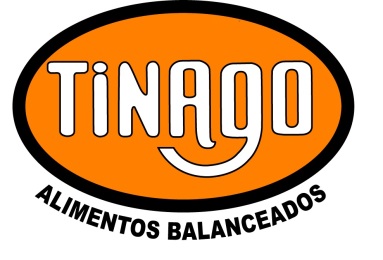 REGISTROCódigo:R-27-AIFecha : 22-05-2014Revisión:00Página 1 de 1Hoja Técnica – Composición AlimentosCódigo:R-27-AIFecha : 22-05-2014Revisión:00Página 1 de 1Lisina 0,9%Metionina 0,4%Calcio 1,5%Fosforo 0,6%Sodio 0,4%Cloro 0,6%Magnesio 0,3%Potasio 1,1%Azufre 0,2%Manganeso 116,4 mg/kgZinc 137.8 mg/kgHierro 191,5 mg/kgCobre 21,6 mg/kgYodo 1,2 mg/kgSelenio 0,4 mg / kgCobalto 0,7 mg/kgVitamina A 9961,3 mg/kgVitamina D 1992,3 mg/kgVitamina E 38,7 mg/kgMonensina 44.3 mg/kg